MEGGEN4 ½-Zimmer-Terrassenwohnungmit grosser Terrasse und schönem Ausblickin nächster Nähe vom See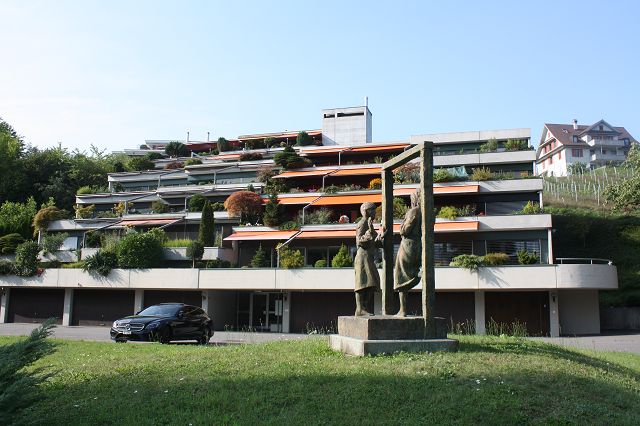                                          4180/2866Fr. 1950‘000.--Standort     Region:	LuzernOrtschaft: 	6045 Meggen, Mühletalweg 2Objekt Typ: 	4 ½-Zimmer-Terrassenwohnung mit SeeblickWohnfläche: 	ca. 160 m2Terrasse:	ca. 70 m2Baujahr:	ca. 1975Rennovationen:	jaLift:	jaZweitwohnsitz:	ja, möglichKeller	jaParkplätze:	1 GarageHeizung: 	ÖlzentralheizungLage: 	sehr ruhige, sonnige SeeblicklageSchulen:		jaEinkaufsmöglichkeiten:		jaÖffentl. Verkehr: 		jaDistanz zur nächsten Stadt: 	7kmDistanz zur Autobahn: 		7kmObjektbeschreibungDiese 4 ½-Zimmer-Terrassenwohnung befindet sich an sehr sonniger, ruhiger Aussichtslage in Meggen am Mühletalweg 2.Die ca. 1975 erbaut Terrassensiedlung befindet sich in einem  guten und gepflegten Zustand.So werden bis Herbst 2019 die Fassaden, Fenster und Terrassen erneuert. Dies trifft auch auf die Wohnung zu, wobei Erneuerungen der Bäder und der Küche wohl vorzunehmen sind. Die Wohnung wirkt sehr hell, grossflächig und erfüllt bezüglich der Lage höchsten Wohnansprüchen.Mit dem Lift gelangt man zur Wohnung. Diese besteht aus einem Atrio mit vielen Wandschränken, einem sehr grossen Wohnraum, einer Wohnküche, drei Zimmern, einem Bad/WC, einer Dusche/WC und einem Abstellraum. Der Wohnung vorgelagert ist eine Terrasse von ca. 70 m2. Ein schöner Ausblick erstreckt sich ins Grüne und auf den naheliegenden Vierwaldstättersee. Die Terrassensiedlung liegt nur 100 m vom Seeufer entfernt. Dort ist die Schiffhaltestelle und ein Bootshafen. Zur Wohnung gehört ein eigener Keller eine Garage. In Meggen gibt es Einkaufsgeschäfte und die Schulen. Die Gemeinde ist die steuergünstige im Kanton Luzern. Die Fahrt in die Stadt Luzern und zur Autobahn in Küssnacht a/Rigi dauert 10 Minuten.Wohn-/Essbereich mit Küche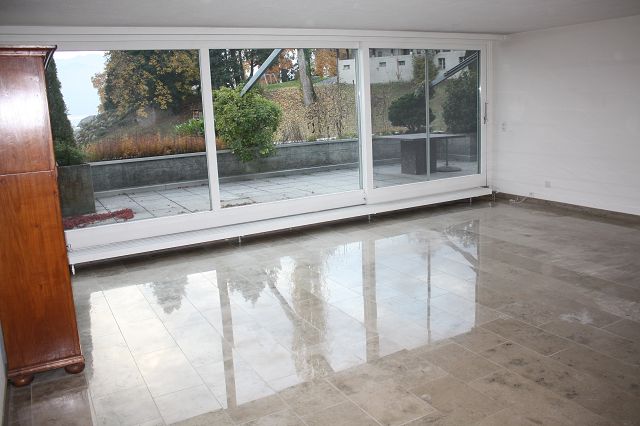 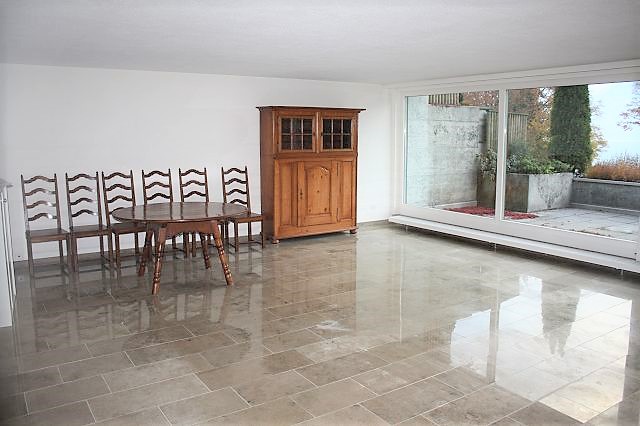 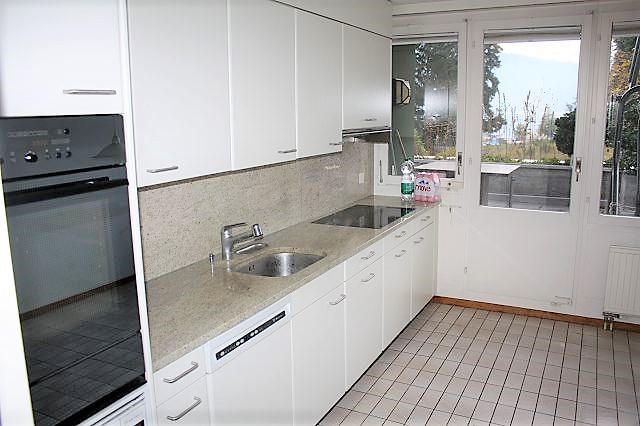 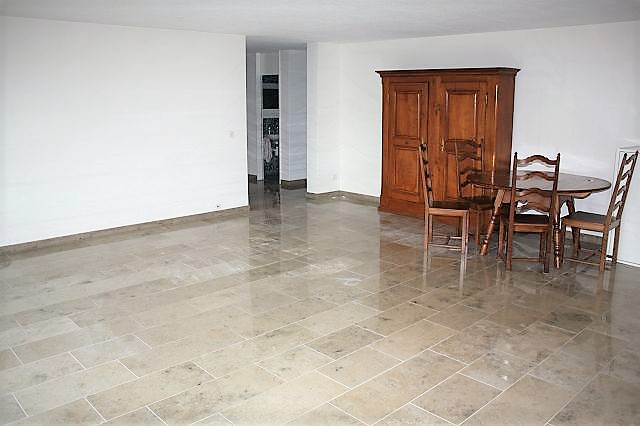 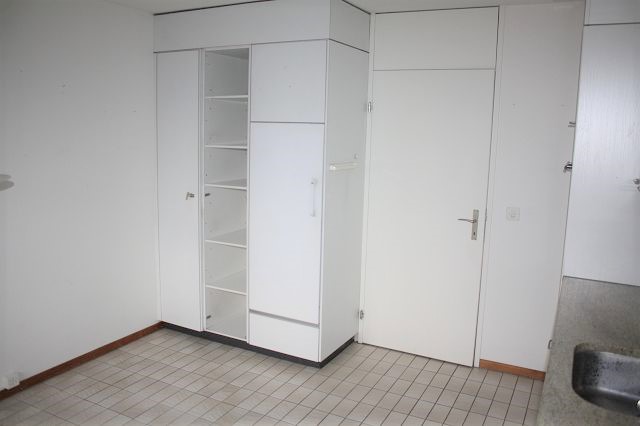 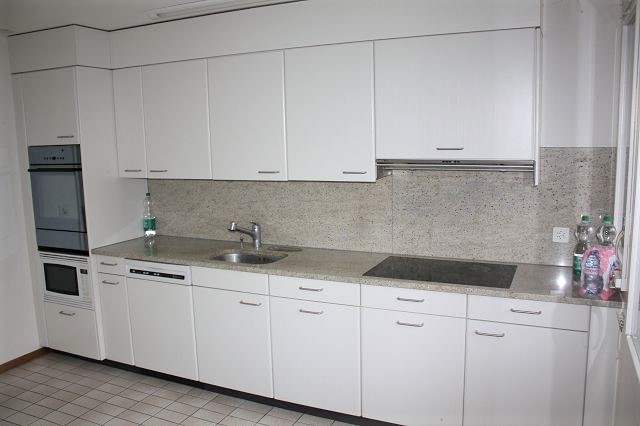                                               Gang mit Zimmern und Waschraum        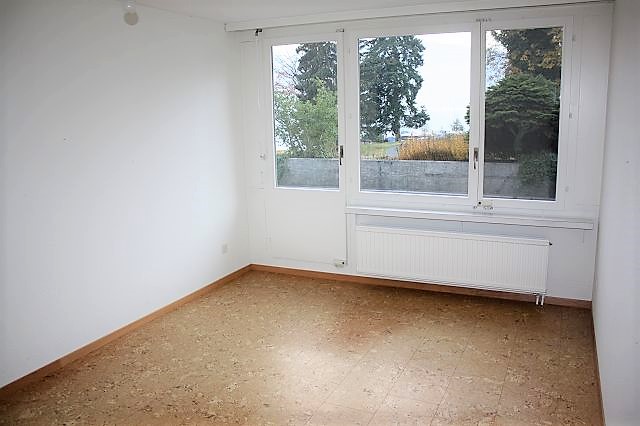 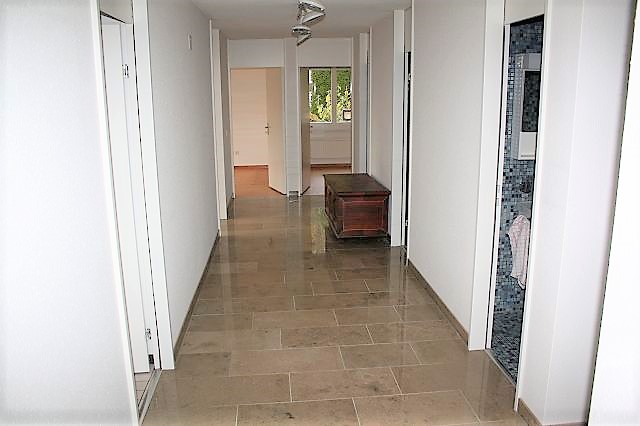 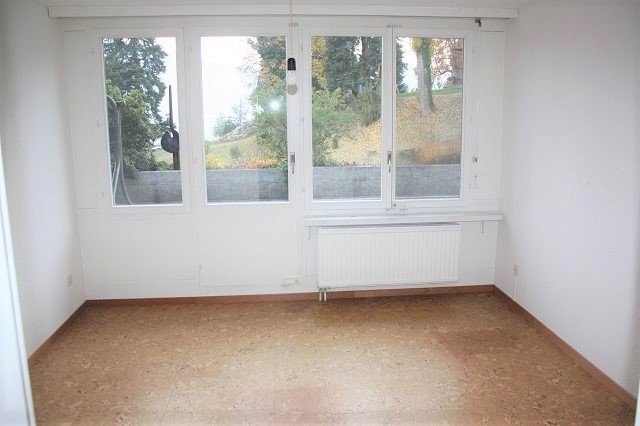 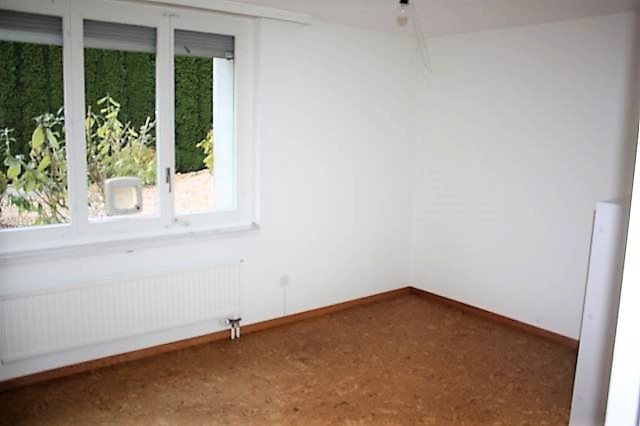 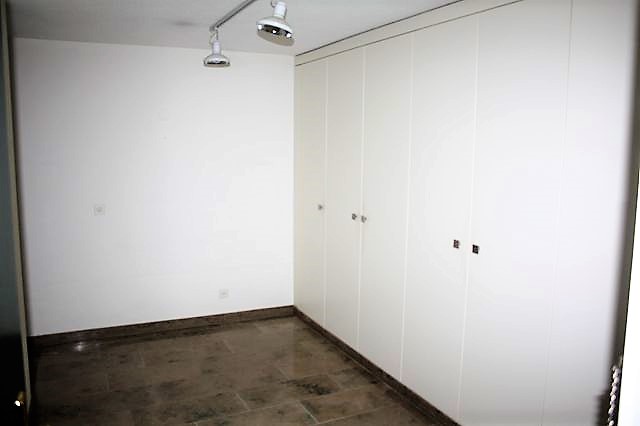 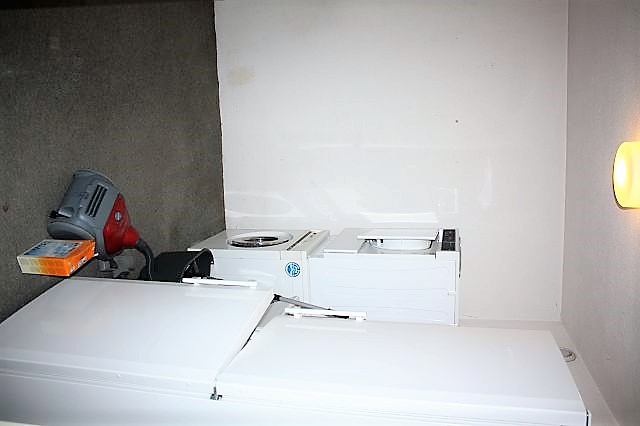 Dusche/WC, Bad und Terrassse mit Seeblick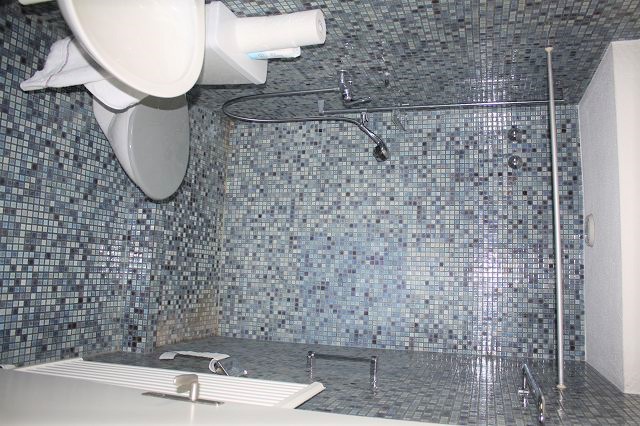 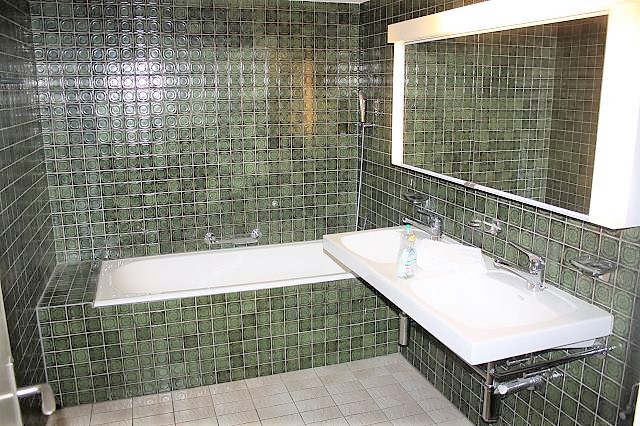 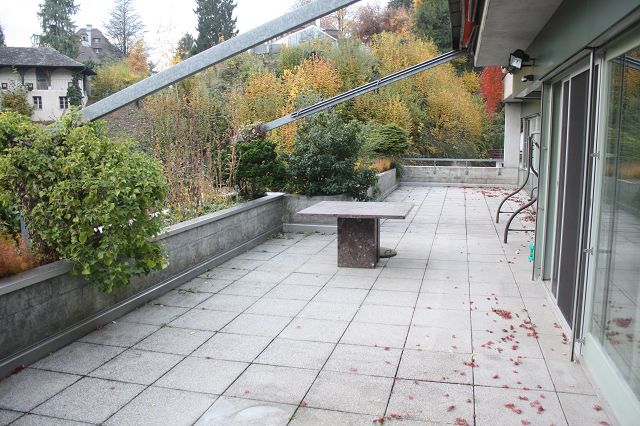 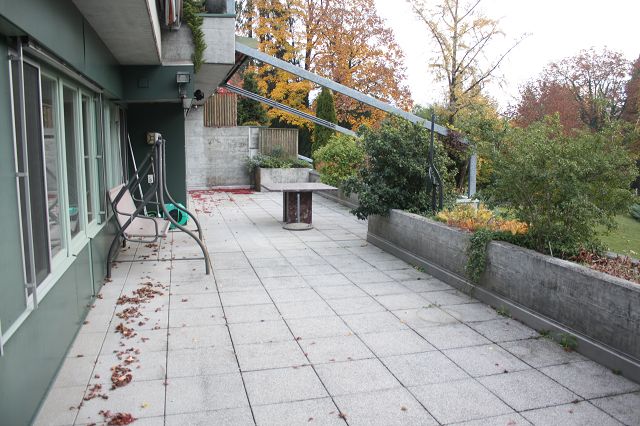 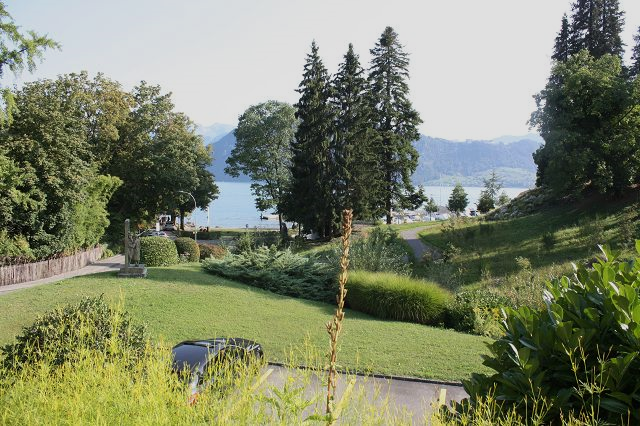 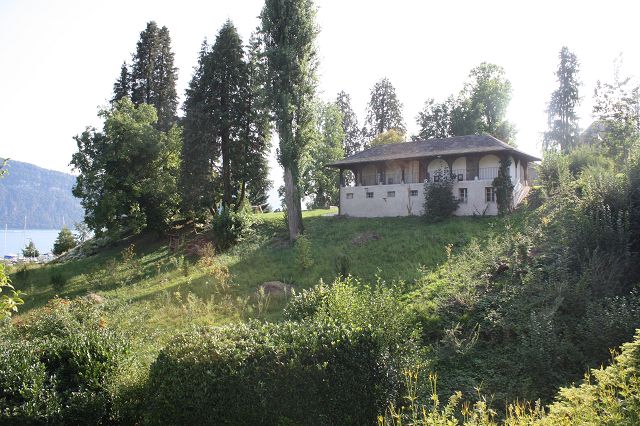 Eingangsbereich und Zufahrt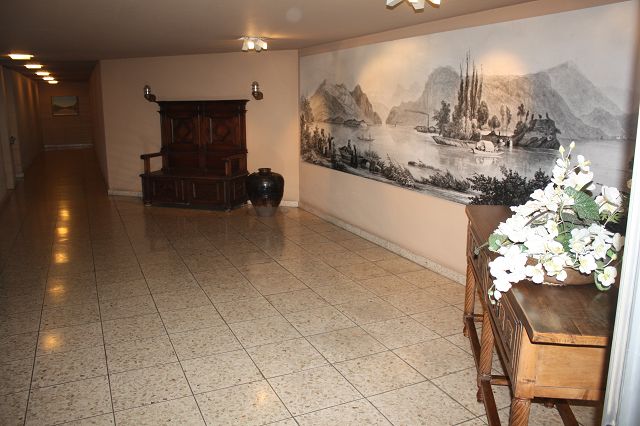 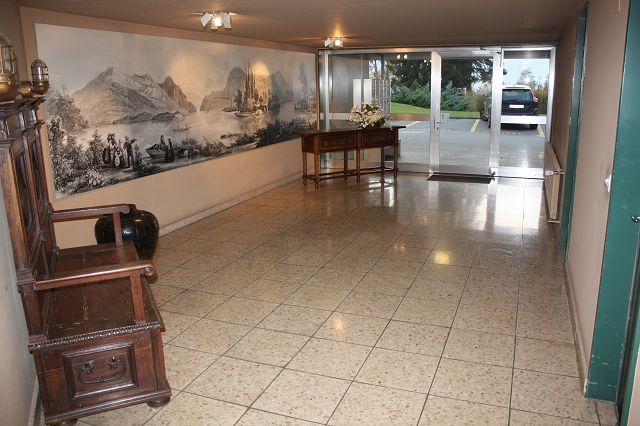 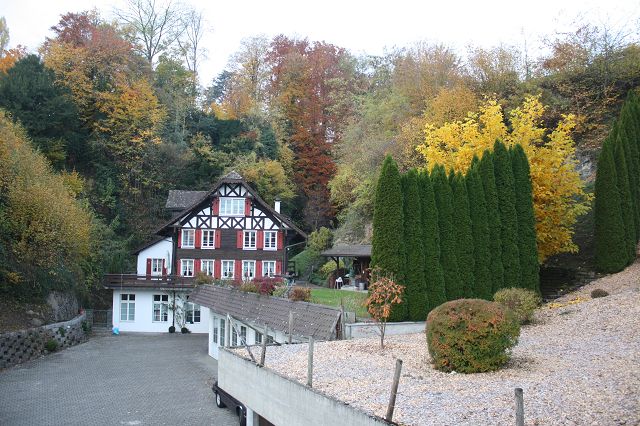 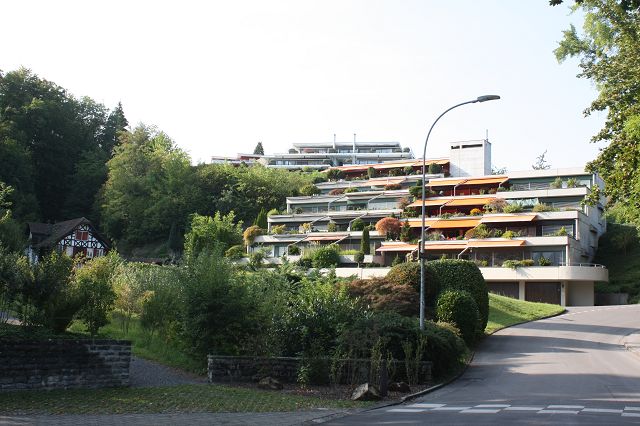 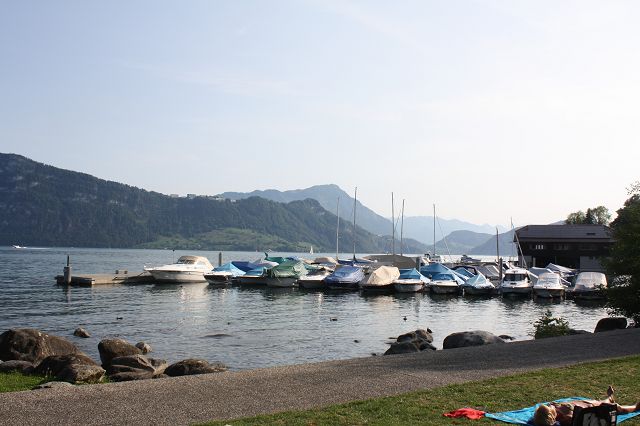 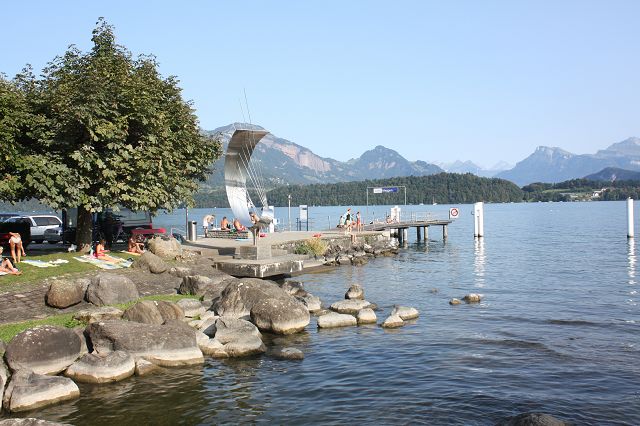   TICINO | Ascona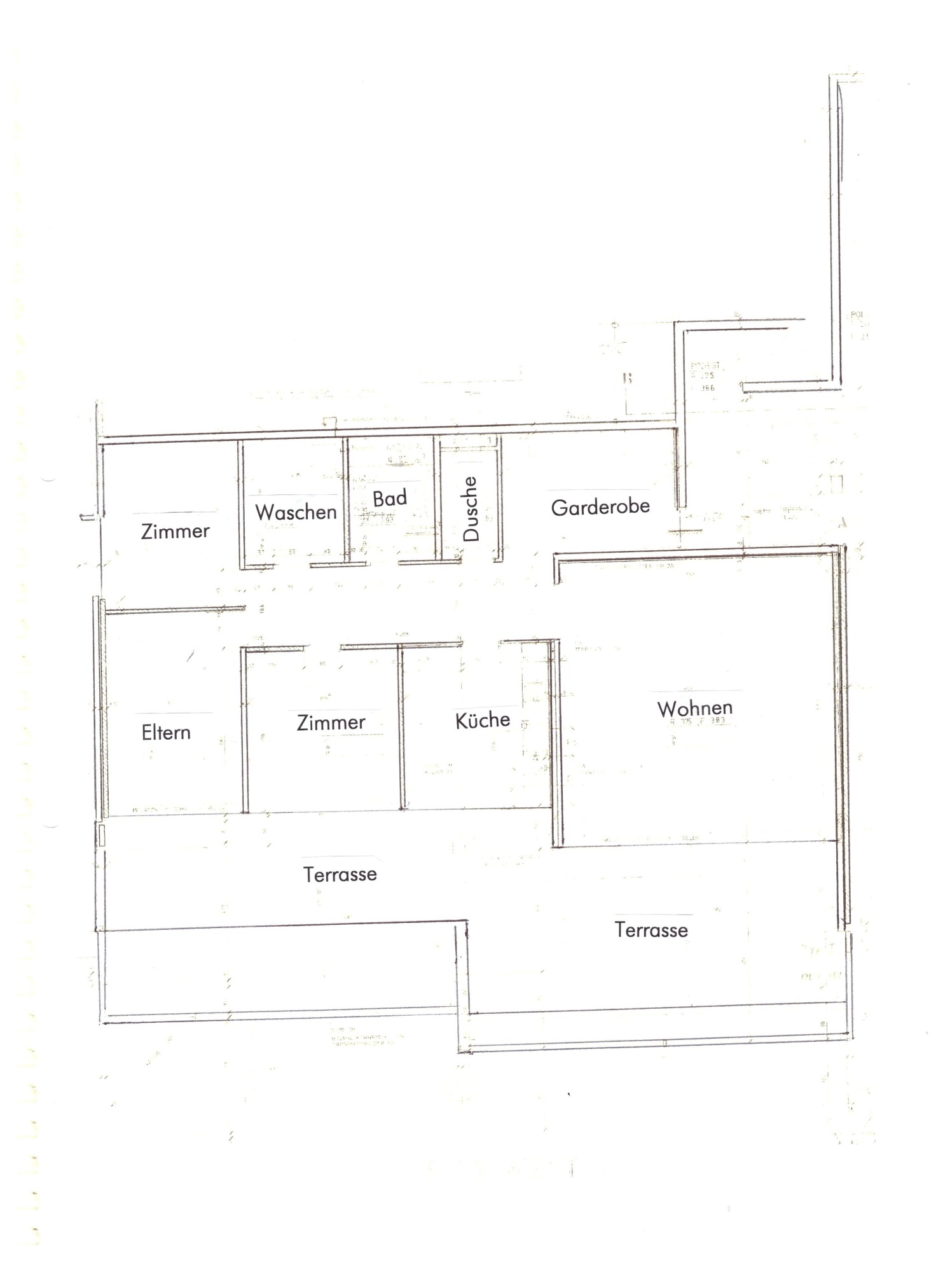 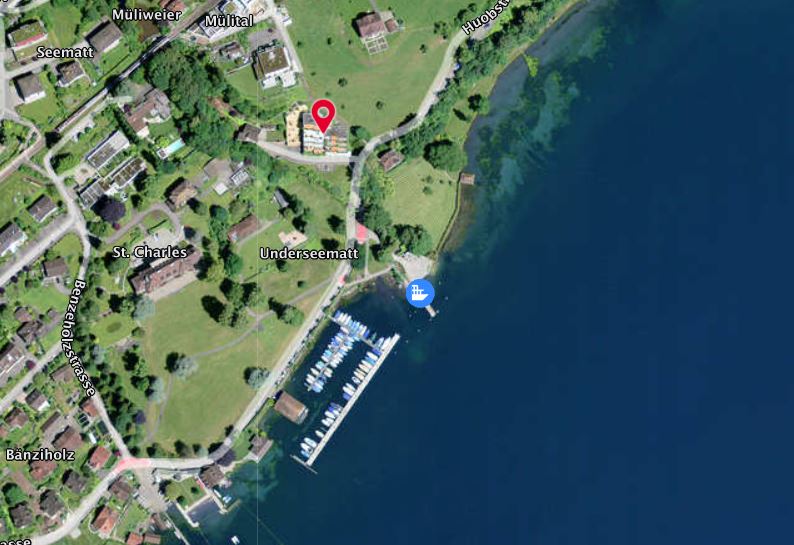 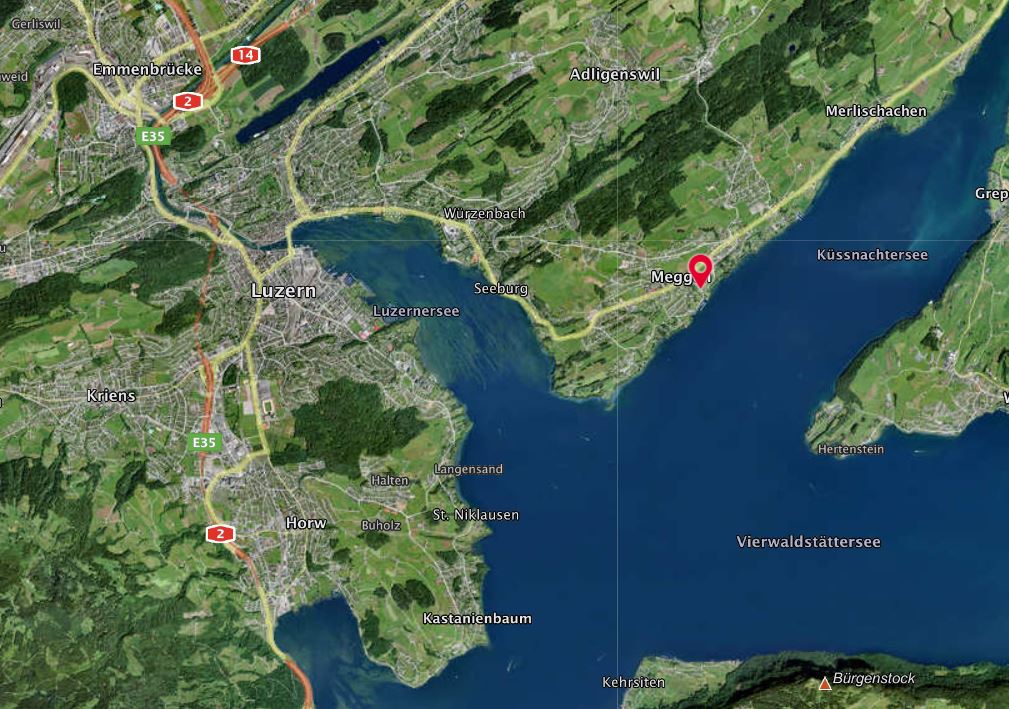   TICINO | Ascona